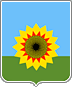 АДМИНИСТРАЦИЯМУНИЦИПАЛЬНОГО РАЙОНА БОГАТОВСКИЙСАМАРСКОЙ ОБЛАСТИПОСТАНОВЛЕНИЕот  __________  N  _____ Об утверждении  Порядка рассмотрения вопросов правоприменительной практики по результатам вступивших в законную силу решений судов, арбитражных судов о признании недействительными ненормативных правовых актов, незаконными решений и действий (бездействия) Администрациимуниципального района Богатовский Самарской области и ее должностных лиц»В целях реализации  положений Федерального закона от 25 декабря 2008 года N 273-ФЗ "О противодействии коррупции", в соответствии с п.2.4 Протокола № 1 от 30.03.2017 заседания комиссии по противодействию коррупции в муниципальном районе Богатовский Самарской области,   Администрация  муниципального района Богатовский Самарской области ПОСТАНОВЛЯЕТ:1. Утвердить прилагаемый «Порядок рассмотрения вопросов правоприменительной практики по результатам вступивших в законную силу решений судов, арбитражных судов о признании недействительными ненормативных правовых актов, незаконными решений и действий (бездействия) Администрации муниципального района Богатовский Самарской области и ее должностных лиц» 2.	Опубликовать настоящее Постановление в районной газете «Красное знамя».3.	Настоящее Постановление вступает в силу  со дня официального опубликования.  И.о.главы  муниципального района БогатовскийСамарской области                                                                                Ю.А.Горшков ПРИЛОЖЕНИЕ к Постановлению  Администрации муниципального района Богатовский Самарской области    от ____________ № ______ПОРЯДОК рассмотрения вопросов правоприменительной практики по результатам вступивших в законную силу решений судов, арбитражных судов о признании недействительными ненормативных правовых актов, незаконными решений и действий (бездействия) Администрации муниципального района Богатовский Самарской области и её должностных лиц.
          1.  Настоящий Порядок устанавливает процедуру рассмотрения вопросов правоприменительной практики по результатам вступивших в законную силу решений судов, арбитражных судов о признании недействительными ненормативных правовых актов, незаконными решений и действий (бездействия) Администрации муниципального района Богатовский Самарской области и её должностных лиц. (далее соответственно - Порядок, вопросы правоприменительной практики, Администрация) в целях выработки и принятия мер по предупреждению и устранению причин выявленных нарушений.
         2. Рассмотрение вопросов правоприменительной практики включает в себя:
        анализ вступивших в законную силу решений судов, арбитражных судов (далее - судебные решения) о признании недействительными ненормативных правовых актов, незаконными решений и действий (бездействия) Администрации и её должностных лиц;выявление причин, послуживших основаниями признания недействительными ненормативных правовых актов, незаконными решений и действий (бездействия) Администрации и её должностных лиц;последующую разработку и реализацию системы мер, направленных на устранение и предупреждение указанных причин;контроль результативности принятых мер, последующей правоприменительной практики.3. Информация о вынесенных судебных решениях о признании недействительными ненормативных правовых актов, незаконными решений и действий (бездействия) Администрации и её должностных лиц с приложением копий судебных решений направляется юридическим отделом Администрации  должностному лицу Администрации, ответственному за профилактику коррупционных и иных правонарушений, ежеквартально до 5 числа, следующего за отчетным кварталом. Одновременно с информацией о вынесенных судебных решениях о признании недействительными ненормативных правовых актов, незаконными решений и действий (бездействия) Администрации и её должностных лиц, с приложением копий судебных решений направляют должностному лицу, ответственному за профилактику коррупционных и иных правонарушений, служебную записку, содержащую их позицию относительно:причин принятия ненормативных правовых актов, решений и совершения действий (бездействия) Администрации и её должностными лицами, признанных судом недействительными (незаконными);причин, послуживших основаниями признания недействительными ненормативных правовых актов, незаконными решений и действий (бездействия) Администрации и её должностных лиц.4. Должностное лицо, ответственное за профилактику коррупционных и иных правонарушений в Администрации, ведет учет судебных решений о признании недействительными ненормативных правовых актов, незаконными решений и действий (бездействия) Адинистрации и её должностных лиц.5. Сведения, представленные должностному лицу, ответственному за профилактику коррупционных и иных правонарушений, согласно пункту 3 настоящего Порядка, обобщаются и представляются в виде таблицы председателю рабочей группы по вопросам правоприменительной практики по результатам вступивших в законную силу решений судов, арбитражных судов о признании недействительными ненормативных правовых актов, незаконными решений и действий (бездействия) (далее - рабочая группа) в срок до 10 числа месяца, следующего за отчетным кварталом.6. Председатель рабочей группы на основании материалов, полученных в соответствии с пунктом 5 настоящего Порядка, по каждому случаю признания недействительными ненормативных правовых актов, незаконными решений и действий (бездействия) Администрации и её должностных лиц назначает дату и место проведения заседания рабочей группы, рассматривает необходимость привлечения к деятельности рабочей группы работников структурных подразделений Администрации и иных лиц.7. Секретарь рабочей группы оповещает всех членов рабочей группы и иных работников структурных подразделений (при необходимости) о дате, месте и времени проведения заседания рабочей группы.8. Рассмотрение вопроса правоприменительной практики может быть отложено при необходимости получения дополнительных материалов.9. В ходе рассмотрения вопроса правоприменительной практики по каждому случаю признания недействительными ненормативных правовых актов, незаконными решений и действий (бездействия) Администрации и её должностных лиц определяются:причины принятия ненормативных правовых актов, решений и совершения действий (бездействия) Администрации и её должностными лицами, признанных судом недействительными (незаконными);причины, послужившие основаниями признания недействительными ненормативных правовых актов, незаконными решений действий (бездействия) Администрации и её должностных лиц.10. По итогам рассмотрения вопросов правоприменительной практики рабочая группа принимает решение, в котором;устанавливается, что в рассматриваемой ситуации содержатся (не содержатся) признаки коррупционных фактов;даются рекомендации по разработке и принятию мер в целях устранения и предупреждения причин выявленных нарушений или устанавливается отсутствие необходимости разработки и принятия таких мер.11. В протоколе заседания рабочей группы указываются:дата заседания, состав рабочей группы и иных приглашенных лиц;судебный акт, явившийся основанием для рассмотрения вопросов правоприменительной практики;фамилия, имя, отчество выступавших на заседании и краткое описание изложенных выступлений;результаты голосования;решение.12. В случае установления рабочей группой признаков коррупционных фактов, послуживших основанием для принятия решений о признании недействительными ненормативных правовых актов, незаконными решений и действий (бездействия) Администрации и её должностных лиц, председателем рабочей группы выносится соответствующее представление на рассмотрение Комиссии по соблюдению требований к служебному поведению муниципальных служащих Администрации муниципального района Богатовский Самарской области и урегулированию конфликта интересов в целях осуществления в Администрации мер по предупреждению коррупции.13. Протоколы заседаний рабочей группы Администрации хранятся у должностного лица, ответственного за профилактику коррупционных и иных правонарушений.14. По итогам рассмотрения вопросов правоприменительной практики по результатам вступивших в законную силу решений судов, арбитражных судов о признании недействительными ненормативных правовых актов, незаконными решений и действий (бездействия) Администрации и её должностных лиц должностное лицо, ответственное за профилактику коррупционных и иных правонарушений, направляет  информацию о проделанной работе для включения в повестку очередного заседания муниципальной комиссии по вопросам противодействия коррупции.